INDICAÇÃO Nº 2224/2017Assunto: Solicita a execução de operação tapa buraco na Avenida Prudente de Moraes , conforme especifica.Senhor Presidente:INDICO, ao Sr. Prefeito Municipal, nos termos do Regimento Interno desta Casa de Leis, após ouvir o douto e soberano Plenário, que seja oficiado a Secretaria de Obras do Município, para que providencie a realização de Operação Tapa Buracos na Avenida Prudente de Moares altura do número 56 no Centro.            A medida ora proposta é solicitação constante de moradores e usuários da referida via pública, portanto, necessária para melhorar as condições de trafegabilidade, bem como, evitar acidentes e danos aos automóveis que ali circulam.SALA DAS SESSÕES, 26 de setembro de 201HIROSHI BANDO
Vereador – Vice Presidente –PP    (Segue imagem em anexo)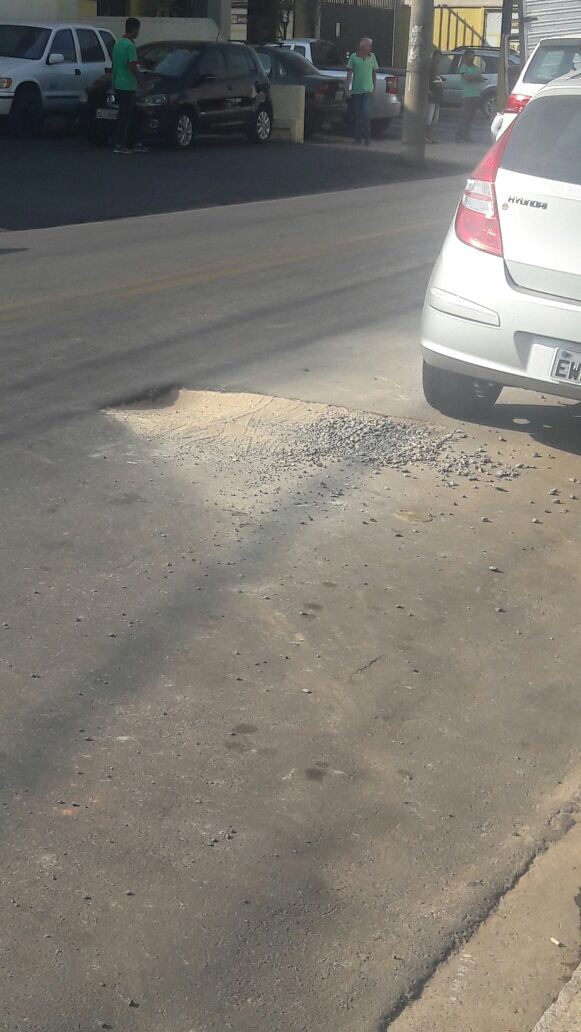 